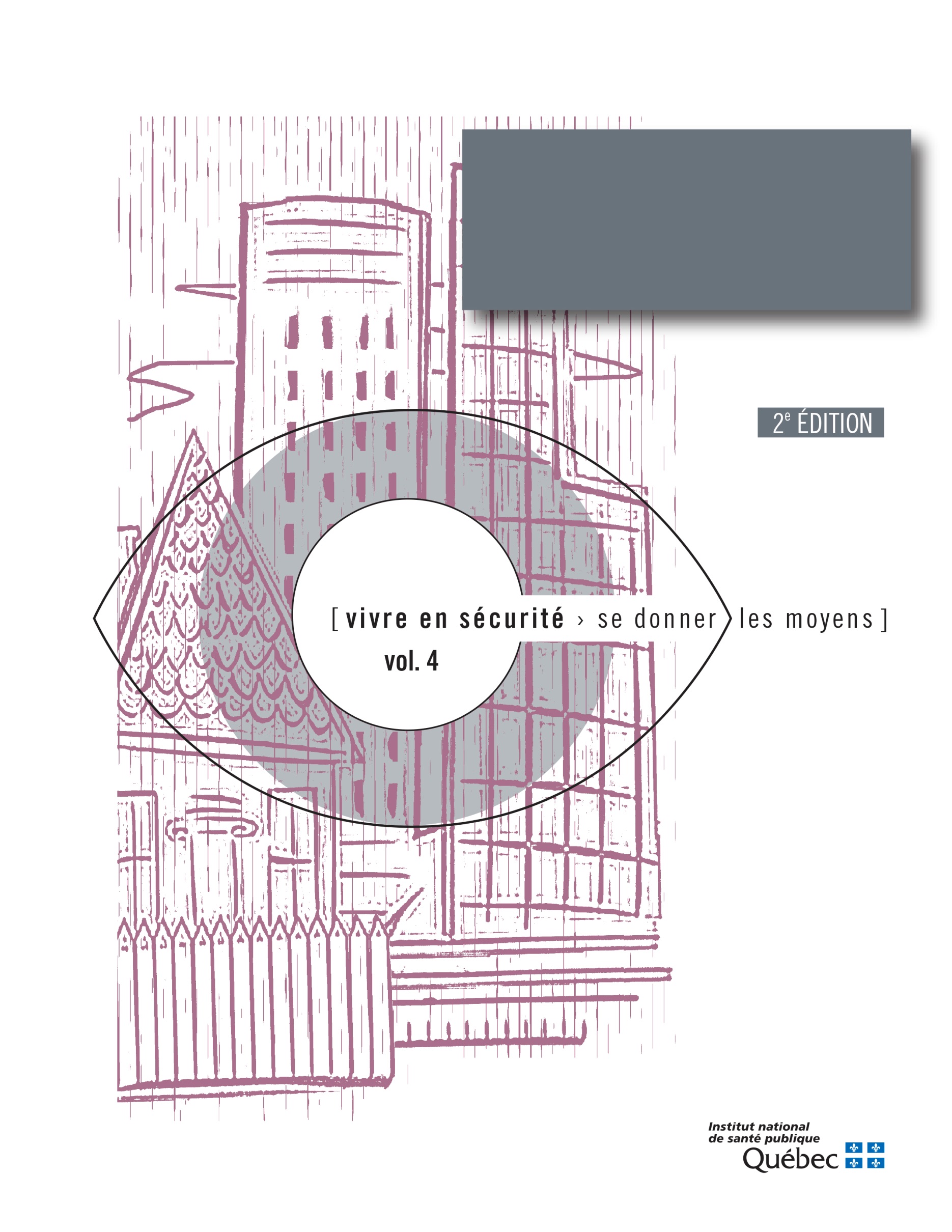 FORMULAIRE DE REQUÊTE POUR L’OBTENTION DES STATISTIQUES DE LA CRIMINALITÉ COMMISE DANS UN CONTEXTE CONJUGAL AUPRÈS DU MINISTÈRE DE LA SÉCURITÉ PUBLIQUE NOTE : Une fois le formulaire de requête complété, vous pourrez le faire suivre par courriel au MSP à dps-statistique@msp.gouv.qc.ca. Le traitement de la requête auprès du MSP se fera à l’intérieur de quatre semaines.SECTION SUR LE TERRITOIRE RÉGIONS ADMINISTRATIVESSélectionnez les régions administratives et, s’il y a lieu, les municipalités régionales de comté (MRC) que vous souhaitez voir apparaître dans votre analyse.SECTION SUR LES STATISTIQUES Pour les sections suivantes, veuillez noter que seulement les années où les données sont actualisées serviront à l’analyse.SECTION D’INFORMATION SUR LA PERSONNE FAISANT LA REQUÊTENOM :      ORGANISME :      COORDONNÉES :      OBJECTIFS OU CONTEXTE DE LA REQUÊTE :      Il est à noter que les données extraites du Programme DUC 2 concernant une année qui précède la demande restent provisoires jusqu’à ce que l’extraction d’une année subséquente soit effectuée, à ce moment les données deviendront actualisées. Elles demeurent provisoires en raison notamment des impacts du processus judiciaire et policier ou par la présence d’erreurs techniques liées à l’exploitation du système. Les données provisoires sont sujettes à changement et doivent être interprétées avec précaution.  Bas-Saint-Laurent (01)  Bas-Saint-Laurent (01)  Bas-Saint-Laurent (01)MRC  MRC de Kamouraska  MRC de la Matapédia  MRC de la Mitis  MRC de Matane  MRC de Rimouski-Neigette  MRC de Rivière-du-Loup  MRC de Témiscouata  MRC des Basques  Saguenay-Lac-Saint-Jean (02)  Saguenay-Lac-Saint-Jean (02)  Saguenay-Lac-Saint-Jean (02)MRC  MRC de Lac-Saint-Jean-Est  MRC de Maria-Chapdelaine  MRC du Domaine-du-Roy  MRC du Fjord-Du-Saguenay  Capitale-Nationale (03)  Capitale-Nationale (03)  Capitale-Nationale (03)MRC  MRC de Charlevoix  MRC de Charlevoix-Est  MRC de la Côte-de-Beaupré  MRC de la Jacques-Cartier  MRC de l’Île-d’Orléans  MRC de Portneuf  Centre-du-Québec (04)  Centre-du-Québec (04)  Centre-du-Québec (04)MRC  MRC d’Arthabaska  MRC de Bécancour  MRC de Drummond  MRC de l’Érable  MRC de Nicolet-Yamaska  Estrie (05)  Estrie (05)  Estrie (05)MRC  MRC de Coaticook  MRC de Memphrémagog  MRC des Sources  MRC du Granit  MRC du Haut-Saint-François  MRC du Val-Saint-François  Montréal (06)  Montréal (06)  Montréal (06)  Outaouais (07)  Outaouais (07)  Outaouais (07)MRC  MRC de la Vallée-de-la-Gatineau  MRC de Papineau  MRC de Pontiac  MRC des Collines-de-l’Outaouais  Abitibi-Témiscamingue (08)  Abitibi-Témiscamingue (08)  Abitibi-Témiscamingue (08)MRC  MRC de l’Abitibi  MRC de l’Abitibi-Ouest  MRC de la Vallée-de-l’Or  MRC de Témiscamingue  Côte-Nord (09)  Côte-Nord (09)  Côte-Nord (09)MRC  MRC de Caniapiscau  MRC de la Haute-Côte-Nord  MRC de la Manicouagan  MRC de Minganie  MRC des Sept-Rivières  MRC du Golfe-du-Saint-Laurent  Nord-du-Québec (10)  Nord-du-Québec (10)  Nord-du-Québec (10)MRCMRC  Kativik  Jamésie  Eeyou Istchee (nouveau toponyme à venir)MRCMRC  Kativik  Jamésie  Eeyou Istchee (nouveau toponyme à venir)  Gaspésie-Îles-de-la-Madeleine (11)  Gaspésie-Îles-de-la-Madeleine (11)  Gaspésie-Îles-de-la-Madeleine (11)MRC  Les Îles-de-la-Madeleine  MRC d’Avignon  MRC de Bonaventure  MRC de la Côte-de-Gaspé  MRC de la Haute-Gaspésie  MRC du Rocher-Percé  Chaudière-Appalaches (12)  Chaudière-Appalaches (12)  Chaudière-Appalaches (12)MRC  MRC de Beauce-Sartigan  MRC de Bellechasse  MRC de la Nouvelle-Beauce  MRC de L’Islet  MRC de Lotbinière  MRC de Montmagny  MRC des Appalaches  MRC des Etchemins  MRC Robert-Cliche  Laval (13)  Laval (13)  Laval (13)  Lanaudière (14)  Lanaudière (14)  Lanaudière (14)MRC  MRC de D’autray  MRC de Joliette  MRC de l’Assomption  MRC de Matawinie  MRC de Montcalm  MRC des Moulins  Laurentides (15)  Laurentides (15)  Laurentides (15)MRC  MRC d’Antoine-Labelle  MRC d’Argenteuil  MRC de Deux-Montagnes  MRC de la Rivière-du-Nord  MRC des Laurentides  MRC des Pays-d’en-Haut  MRC Thérèse-De Blainville  Montérégie (16)  Montérégie (16)  Montérégie (16)MRC  MRC d’Acton  MRC de Beauharnois-Salaberry  MRC de Brome-Missisquoi  MRC de la Haute-Yamaska  MRC de la Vallée-du-Richilieu  MRC de Marguerite-D’Youville  MRC de Roussillon  MRC de Rouville  MRC de Vaudreuil-Soulanges  MRC des Jardins-de-Napierville  MRC des Maskoutains  MRC du Haut-Richilieu  MRC du Haut-Saint-Laurent MRC de Pierre-De Saurel  Mauricie (17)  Mauricie (17)  Mauricie (17)MRC  MRC de Maskinongé  MRC de Mékinac  MRC des Chenaux Région métropolitaine de recensement (RMR)  Montréal  Québec  Ottawa - Gatineau (partie du Québec)  Sherbrooke  Saguenay  Trois-Rivières  Ensemble du Québec  NATURE DES INFRACTIONS COMMISES  Nombre d’infractions   Taux d’infractionsType d’infractions commises en contexte conjugalSélectionnez une ou plusieurs infractions    Intimidation générale  Séquestration  Enlèvement  Agression sexuelle  Voie de fait niveau 1  Voie de fait niveau 2  Voie de fait niveau 3  Harcèlement criminel  Homicide  Menaces  Appels téléphonique indécents ou harcelants  Toutes ces infractions  ÉVOLUTION   Tableau pour le nombre d’infractions   Graphique pour le taux d’infractionsSélectionnez la période  Cinq (5) dernières années   Dix (10) dernières années  PÉRIODE  PÉRIODESélectionnez la ou les années voulues  Année la plus récente   Année la plus récente et année précédente Sélectionnez la ou les années voulues  Année la plus récente   Année la plus récente et année précédente   GROUPES D’ÂGE DES VICTIMES  GROUPES D’ÂGE DES VICTIMES  Nombre de victimes   Répartition des victimes (%)  Taux de victimesCochez les groupes d’âge qui doivent être analysés   Nombre de victimes   Répartition des victimes (%)  Taux de victimesCochez les groupes d’âge qui doivent être analysés   12 à 17 ans  18 à 24 ans  25 à 29 ans  30à 39 ans  40 à 49 ans  50 à 59 ans  60 à 69 ans  70 ans et plus  Autre, précisez        GROUPES D’ÂGE DES AUTEURS PRÉSUMÉS  GROUPES D’ÂGE DES AUTEURS PRÉSUMÉS  Nombre d’auteurs présumés   Répartition des auteurs présumés (%)  Taux d’auteurs présumésCochez les groupes d’âge qui doivent être analysés   Nombre d’auteurs présumés   Répartition des auteurs présumés (%)  Taux d’auteurs présumésCochez les groupes d’âge qui doivent être analysés   12 à17 ans  18à 24 ans  25 à 29 ans  30à 39 ans  40 à 49 ans  50 à 59 ans  60 à 69 ans  70 ans et plus  Autre, précisez        NATURE DE LA RELATION ENTRE LA VICTIME ET L’AUTEUR PRÉSUMÉ, incluant la notion de conjoints de même sexe  NATURE DE LA RELATION ENTRE LA VICTIME ET L’AUTEUR PRÉSUMÉ, incluant la notion de conjoints de même sexe  Nombre de victimes  Répartition des victimes (%)  Conjoint  Ex-conjoint  Ami intime  Ex-ami intime  VICTIMES PAR SEXE  VICTIMES PAR SEXE  Nombre de victimes   Répartition des victimes (%)  Taux de victimesVoulez-vous obtenir des statistiques sur les femmes, les hommes ou les deux ?  Femmes  Hommes  Nombre de victimes   Répartition des victimes (%)  Taux de victimesVoulez-vous obtenir des statistiques sur les femmes, les hommes ou les deux ?  Femmes  Hommes  AUTEURS PRÉSUMÉS PAR SEXE (nombre et proportion)  AUTEURS PRÉSUMÉS PAR SEXE (nombre et proportion)  Nombre d’auteurs présumés   Répartition des auteurs présumés (%)  Taux d’auteurs présumésVoulez-vous obtenir des statistiques sur les femmes, les hommes ou les deux ?  Femmes  Hommes  Nombre d’auteurs présumés   Répartition des auteurs présumés (%)  Taux d’auteurs présumésVoulez-vous obtenir des statistiques sur les femmes, les hommes ou les deux ?  Femmes  Hommes  CROISEMENT DE VARIABLES  CROISEMENT DE VARIABLES  Nombre   Répartition (%)  TauxQuelles variables désirez-vous croiser dans cette analyse ?  Type d’infraction et sexe  Type d’infraction et âge  Type d’infraction et nature de la relation entre l’auteur présumé et la victime  Sexe des victimes et âge  Sexe des auteurs présumés et âge  Autre, précisez        Nombre   Répartition (%)  TauxQuelles variables désirez-vous croiser dans cette analyse ?  Type d’infraction et sexe  Type d’infraction et âge  Type d’infraction et nature de la relation entre l’auteur présumé et la victime  Sexe des victimes et âge  Sexe des auteurs présumés et âge  Autre, précisez      